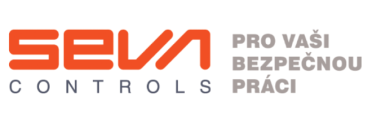 dnešního dne uzavřeliSEVA Controls s.r.o.se sídlem Rybná 716/24, 110 00 Praha 1 zapsána v OR Městského soudu v Praze, spisová značka C 71 237IČ : 25798383, DIČ : CZ25798383Bankovní spojení : ČSOB – pobočka Příbram, č.ú. : 71473913/0300zastoupena Mgr. Radovanem Vašákem, jednatelem společnostidále jen „Zhotovitel“na straně jednéaSportovní zařízení města Příbram, příspěvková organizaceSe sídlem Legionářů 378, Příbram VII, 261 01 Příbramzapsána v OR Městského soudu v Praze, spisová značka Pr 1062 IČ : 71217975, DIČ : CZ71217975zastoupena Mgr. Janem Slabou, ředitelem organizacedále jen „Objednatel“na straně druhéuzavírají níže uvedeného dne, měsíce a roku tentoDodatek č.3ke smlouvě o poskytování služebdle § 1746 odst. 2 zák. č. 89/2012 Sb., občanského zákoníku (dále jen „občanský zákoník“)(dále jen „Smlouva“)Článek V. Odměna, platební podmínky a fakturace se mění takto :5.1. Za provádění činností uvedených v článku II. této smlouvy přísluší zhotoviteli odměna ve výši  33 800,- Kč (slovy : třicet tři tisíc osm set korun českých) měsíčně. K této částce bude připočítána příslušná DPH. V této odměně není zaúčtována cena za :    - případné dodání bezpečnostních značek, pořízení základní technické dokumentace objektů, strojů a zařízení, vystavení druhopisů a duplikátů dokumentace, revizních knih, paspartů a dokladů     - případné odstranění závad z revizí či kontrol, pokud by byly požadovány.      - případné dodání (zajištění) chybějících návodů k obsluze strojů a zařízení či vytvoření místních provozních bezpečnostních předpisů k těmto zařízením     - případné provedení výchozích revizí nových zařízení, či revizí, jež nejsou obsahem této smlouvy (nejsou uvedeny v seznamu zařízení podléhajícím revizím – viz příloha č.2)     - případné provedení tlakových zkoušek u HPTyto náklady budou hrazeny Objednatelem v rozsahu, který bude dojednán s Objednatelem mimo rámec této smlouvyOstatní skutečnosti zůstávají beze změnyTento Dodatek č.3 nabývá platnosti a účinnosti dne 1.1.2021 V Příbrami dne 16.12.2020       	                                                  V Příbrami dne……………… Objednatel :                                                                                         Zhotovitel:………………………………......                                                             ………………………Sportovní zařízení města Příbram                                                               SEVA Controls s.r.o.                    Mgr. Jan Slaba                     	                                                          Mgr. Radovan Vašák                     ředitel                                                                                               jednatel	